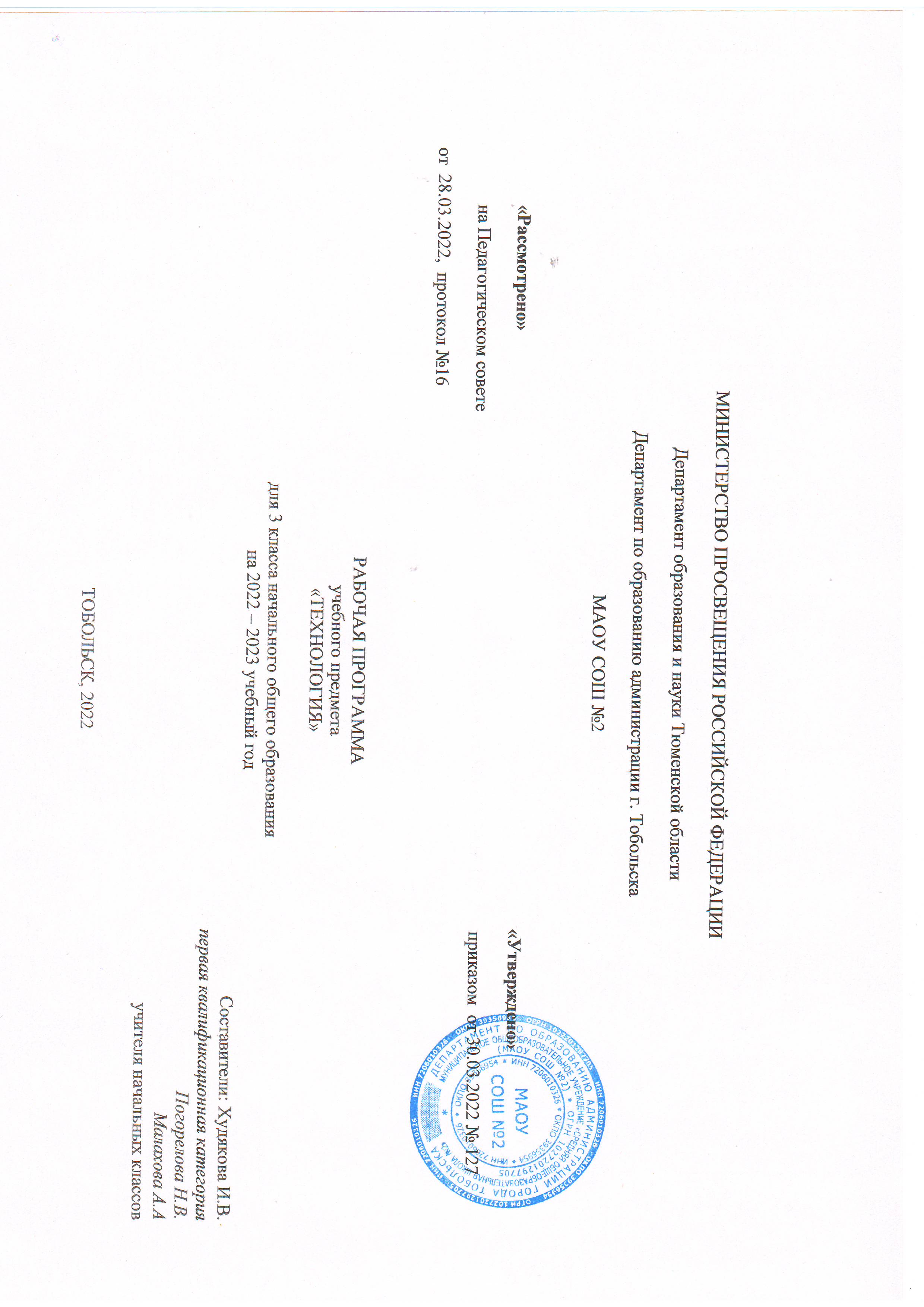 Пояснительная запискаРабочая программа по технологии (предметная область «Технология») для обучающихся 3 класса является частью Образовательной программы, реализующейся в МАОУ СОШ №2 города Тобольска.Программа составлена на основе	Федерального государственного образовательного стандарта начального общего образования, утвержденного приказом Министерства образования и науки Российской Федерации от 31 мая 2021 №286	учебного плана для учащихся 1-4 классов  на 2022–2023 уч. год	концепции преподавания предметной области «Технология» в образовательных организациях Российской Федерации, реализующих основные общеобразовательные программы (утверждена решением Коллегии Министерства просвещения и науки РФ от 24.12.2018 года);Используется учебник УМК «Начальная школа XXI века».«Технология» для 3 класса под редакцией Лутцевой Е. А. Издательство: Вентана-Граф, 2019 г.В соответствии с учебным планом МАОУ СОШ №2 на изучение технологии в 3 классе отводится 34 часа в год, 1 час в неделю.Данный курс носит интегрированный характер. Суть интеграции заключается в знакомстве с различными явлениями материального мира, объединёнными общими, присущими им закономерностями, которые проявляются в способах реализации человеческой деятельности, в технологиях	преобразования	сырья,	энергии,	информации.	Практико-ориентированная направленность содержания учебного предмета «Технология» обеспечивает интеграцию знаний, полученных при изучении других учебных предметов (изобразительного искусства, математики, окружающего мира, русского (родного) языка, литературного чтения), и позволяет реализовать их в интеллектуально-практической деятельности ученика, Это создаёт условия для развития инициативности,	изобретательности,      гибкости      мышления,	формирования	и	развития функциональной грамотности младших школьников на уроках технологииСодержание обучения раскрывается через модули.Важнейшая особенность уроков технологии в начальной школе — предметно-практическая деятельность как необходимая составляющая целостного процесса интеллектуального, а также духовного и нравственного развития обучающихся младшего школьного возраста.Продуктивная предметная деятельность на уроках технологии является основой формирования познавательных способностей школьников, стремления активно знакомиться с историейматериальной культуры и семейных традиций своего и других народов и уважительного отношения к ним.Занятия продуктивной	деятельностью	закладывают	основу для	формирования	у обучающихся социально-значимых практических умений и опыта преобразовательной творческой деятельности как предпосылки для успешной социализации личности младшего школьника.На уроках технологии ученики овладевают основами проектной деятельности, которая направлена на развитие творческих черт личности, коммуникабельности, чувства ответственности, умения искать и использовать информацию.Основной целью предмета является успешная социализация обучающихся, формирование у них функциональной грамотности на базе освоения культурологических и конструкторско-технологических знаний (о рукотворном мире и общих правилах его создания в рамках2исторически	меняющихся	технологий)	и	соответствующих	им	практических	умений, представленных в содержании учебного предмета.Для реализации основной цели и концептуальной идеи данного предмета необходимо решение системы приоритетных задач: образовательных, развивающих и воспитательных.Образовательные задачи курса:формирование общих представлений о культуре и организации трудовой деятельности как важной части общей культуры человека;становление элементарных базовых знаний и представлений о предметном (рукотворном) мире как результате деятельности человека, его взаимодействии с миром природы, правилах и технологиях создания, исторически развивающихся и современных производствах и профессиях;формирование основ чертежно-графической грамотности, умения работать с простейшей технологической документацией (рисунок, чертёж, эскиз, схема);формирование	элементарных	знаний	и	представлений	о	различных	материалах, технологиях их обработки и соответствующих умений.Развивающие задачи:развитие сенсомоторных процессов, психомоторной координации, глазомера через формирование практических умений;расширение культурного кругозора, развитие способности творческого использования полученных знаний и умений в практической деятельности;развитие познавательных психических процессов и приёмов умственной деятельности посредством включения мыслительных операций в ходе выполнения практических заданий;развитие гибкости и вариативности мышления, способностей к изобретательской деятельности.Воспитательные задачи:воспитание уважительного отношения к людям труда, к культурным традициям, понимания ценности предшествующих культур, отражённых в материальном мире;развитие социально ценных личностных качеств: организованности, аккуратности, добросовестного и ответственного отношения к работе, взаимопомощи, волевой саморегуляции, активности и инициативности;воспитание	интереса	и	творческого	отношения	к	продуктивной	созидательной деятельности, мотивации успеха и достижений, стремления к творческой самореализации;становление экологического сознания, внимательного и вдумчивого отношения к окружающей природе, осознание взаимосвязи рукотворного мира с миром природы;воспитание положительного отношения к коллективному труду, применение правил культуры общения, проявление уважения к взглядам и мнению других людей.«Обеспечение особых условий для обучающихся с ОВЗ»Для обучающихся с тяжелыми нарушениями речи обеспечивается соблюдение особых условий:Занятия, направленные на уточнение и обогащение словарного запаса. Развитие связной речи, развитие грамматического строя речи. Развитие словесно-логического мышления. Развитие временных представлений. Развитие мелкой моторики и зрительно-двигательной координации. Дифференцированный подход в обучении с учетом индивидуальных особенностей ребенка.Для обучающихся с задержкой психического развития обеспечивается соблюдение особых условий:Развитие познавательной активности, обеспечение положительной мотивации в различных видах деятельности. Расширение и систематизация знаний об окружающей действительности. Развитие свойств памяти, произвольного внимания и поведения. Развитие наглядно-образного и вербально-логического	мышления,	процессов	анализа,	синтеза,	обобщения,	сравнения, классификации,	установление	причинно-следственных     связей,     выделение	существенных признаков. Развитие словесно-логического мышления. Развитие общей и мелкой моторики и зрительно-двигательной координации. Выработка навыков самоорганизации и самоконтроля. Дифференцированный подход в обучении с учетом индивидуальных особенностей ребенка.Единство урочной и внеурочной деятельности реализуется через3	привлечение внимания гимназистов к ценностному аспекту изучаемых на уроках фактов;	использование воспитательных возможностей содержания учебного предмета через подбор соответствующих текстов для чтения, задач для решения, проблемных ситуаций для обсуждения в классе;	применение на уроке интерактивных форм работы учащихся;	интеллектуальных игр, стимулирующих познавательную мотивацию гимназистов; где полученные на уроке знания дают учащимся возможность приобрести опыт ведения конструктивного диалога; групповой работы или работы в парах, которые учат школьников участию в команде и взаимодействию с другими детьми;	инициирование и поддержка исследовательской деятельности школьников в рамках реализации ими индивидуальных и групповых исследовательских проектов, что дает им возможность приобретать навык самостоятельного решения теоретической проблемы, опыт публичного выступления перед аудиторией, аргументирования и отстаивания своей точки зрения; (конференция «Ломоносовские чтения», «Шаг в будущее»)	проведение общешкольных предметных тематических дней, когда все учителя по одной теме проводят уроки в том числе, интегрированные на метапредметном содержании материала. Он может проходить как непосредственно в саму дату, так и накануне. Это день Гимназии (29 октября), День IT технологий (4 декабря), День науки (8 февраля), День космонавтики (12апреля) и День Победы (9 мая). День русского языка проводится на базе Детского школьного лагеря.Содержание учебного предмета, учебного курса (в том числе внеурочной деятельности), учебного модуля1. Технологии, профессии и производстваНепрерывность процесса деятельностного освоения мира человеком и создания культуры. Материальные и духовные потребности человека как движущие силы прогресса. Разнообразие творческой трудовой деятельности в современных условиях. Разнообразиепредметов рукотворного мира: архитектура, техника, предметы быта и декоративно-прикладного искусства.Современные производства и профессии, связанные с обработкой материалов, аналогичных используемым на уроках технологии.Общие правила создания предметов рукотворного мира: соответствие формы, размеров, материала и внешнего оформления изделия его назначению. Стилевая гармония в предметном ансамбле; гармония предметной и окружающей среды (общее представление).Мир современной техники. Информационно-коммуникационные технологии в жизни современного человека. Решение человеком инженерных задач на основе изучения природных законов — жёсткость конструкции (трубчатые сооружения, треугольник как устойчивая геометрическая форма и др.).Бережное и внимательное отношение к природе как источнику сырьевых ресурсов и идей для технологий будущего.Элементарная творческая и проектная деятельность. Коллективные, групповые и индивидуальные проекты в рамках изучаемой тематики. Совместная работа в малых группах, осуществление	сотрудничества;	распределение	работы,	выполнение	социальных	ролей (руководитель/лидер и подчинённый).2. Технологии ручной обработки материаловНекоторые (доступные в обработке) виды искусственных и синтетических материалов. Разнообразие технологий и способов обработки материалов в различных видах изделий;сравнительный анализ технологий при использовании того или иного материала (например, аппликация из бумаги и ткани, коллаж и др.). Выбор материалов по их декоративно-художественным и технологическим свойствам, использование соответствующих способов обработки материалов в зависимости от назначения изделия.4Инструменты и приспособления (циркуль, угольник, канцелярский нож, шило и др.); называние и выполнение приёмов их рационального и безопасного использования.Углубление общих представлений о технологическом процессе (анализ устройства и назначения изделия; выстраивание последовательности практических действий и технологических операций; подбор материалов и инструментов; экономная разметка материалов; обработка с целью получения деталей, сборка, отделка изделия; проверка изделия в действии, внесение необходимых дополнений	и	изменений).	Рицовка.	Изготовление	объёмных	изделий	из	развёрток. Преобразование развёрток несложных форм.Технология обработки бумаги и картона. Виды картона (гофрированный, толстый, тонкий, цветной и др.). Чтение и построение простого чертежа/эскиза развёртки изделия. Разметка деталей с опорой на простейший чертёж, эскиз. Решение задач на внесение необходимых дополнений и изменений в схему, чертёж, эскиз. Выполнение измерений, расчётов, несложных построений.Выполнение рицовки на картоне с помощью канцелярского ножа, выполнение отверстий шилом.Технология обработки текстильных материалов. Использование трикотажа и нетканых материалов для изготовления изделий. Использование вариантов строчки косого стежка (крестик, стебельчатая и др.) и/или петельной строчки для соединения деталей изделия и отделки. Пришивание пуговиц (с двумя-четырьмя отверстиями). Изготовление швейных изделий из нескольких деталей.Использование дополнительных материалов. Комбинирование разных материалов в одном изделии.3. Конструирование и моделированиеКонструирование и моделирование изделий из различных материалов, в том числе наборов «Конструктор» по заданным условиям (технико-технологическим, функциональным, декоративно-художественным).	Способы	подвижного	и	неподвижного	соединения	деталей	набора «Конструктор», их использование в изделиях; жёсткость и устойчивость конструкции.Создание простых макетов и моделей архитектурных сооружений, технических устройств, бытовых конструкций. Выполнение заданий на доработку конструкций (отдельных узлов, соединений) с учётом дополнительных условий (требований). Использование измерений и построений для решения практических задач. Решение задач на мысленную трансформацию трёхмерной конструкции в развёртку (и наоборот).4. Информационно-коммуникативные технологииИнформационная	среда,	основные	источники	(органы	восприятия)	информации, получаемой человеком. Сохранение и передача информации. Информационные технологии. Источники информации, используемые человеком в быту: телевидение, радио, печатные издания, персональный компьютер и др.Современный информационный мир. Персональный компьютер (ПК) и его назначение. Правила пользования ПК для сохранения здоровья. Назначение основных устройств компьютера для ввода, вывода и обработки информации. Работа с доступной информацией (книги, музеи, беседы (мастер-классы) с мастерами, Интернет [1], видео, DVD). Работа с текстовым редактором Microsoft Word или другим.Универсальные учебные действия Познавательные УУД:ориентироваться в терминах, используемых в технологии, использовать их в ответах на вопросы и высказываниях (в пределах изученного);осуществлять	анализ	предложенных	образцов	с	выделением	существенных	и несущественных признаков;выполнять работу в соответствии с инструкцией, устной или письменной, а также графически представленной в схеме, таблице;определять способы доработки конструкций с учётом предложенных условий; классифицировать изделия по самостоятельно предложенному существенному признаку(используемый материал, форма, размер, назначение, способ сборки); читать и воспроизводить простой чертёж/эскиз развёртки изделия;восстанавливать нарушенную последовательность выполнения изделия.5Работа с информацией:анализировать и использовать знаково-символические средства представления информации для создания моделей и макетов изучаемых объектов;на основе анализа информации производить выбор наиболее эффективных способов работы;осуществлять поиск необходимой информации для выполнения учебных заданий с использованием учебной литературы;использовать средства информационно-коммуникационных технологий для решения учебных и практических задач, в том числе Интернет под руководством учителя.Коммуникативные УУД:строить монологическое высказывание, владеть диалогической формой коммуникации; строить рассуждения в форме связи простых суждений об объекте, его строении, свойствах и способах создания;описывать предметы рукотворного мира, оценивать их достоинства;формулировать собственное мнение, аргументировать выбор вариантов и способов выполнения задания.Регулятивные УУД:принимать и сохранять учебную задачу, осуществлять поиск средств для её решения; прогнозировать	необходимые	действия	для	получения	практического	результата,предлагать план действий в соответствии с поставленной задачей, действовать по плану; выполнять действия контроля и оценки; выявлять ошибки и недочёты по результатамработы, устанавливать их причины и искать способы устранения; проявлять волевую саморегуляцию при выполнении задания. Совместная деятельность:выбирать себе партнёров по совместной деятельности не только по симпатии, но и по деловым качествам;справедливо распределять работу, договариваться, приходить к общему решению, отвечать за общий результат работы;выполнять роли лидера, подчинённого, соблюдать равноправие и дружелюбие; осуществлять взаимопомощь, проявлять ответственность при выполнении своей частиработы.Планируемые результаты освоения учебного предмета, учебного курса (в том числе внеурочной деятельности), учебного модуляЛИЧНОСТНЫЕ РЕЗУЛЬТАТЫ ОБУЧАЮЩЕГОСЯВ результате изучения предмета «Технология» у обучающегося будут сформированы следующие личностные новообразования:первоначальные представления о созидательном и нравственном значении труда в жизни человека и общества; уважительное отношение к труду и творчеству мастеров;осознание роли человека и используемых им технологий в сохранении гармонического сосуществования рукотворного мира с миром природы; ответственное отношение к сохранению окружающей среды;понимание культурно-исторической ценности традиций, отражённых в предметном мире; чувство сопричастности к культуре своего народа, уважительное отношение к культурным традициям других народов;проявление способности к эстетической оценке окружающей предметной среды; эстетические чувства — эмоционально-положительное восприятие и понимание красоты форм и образовприродных объектов, образцов мировой и отечественной художественной культуры;проявление положительного отношения и интереса к различным видам творческой преобразующей	деятельности,	стремление	к	творческой	самореализации;	мотивация	к творческому труду, работе на результат; способность к различным видам практической преобразующей деятельности;6проявление	устойчивых	волевых	качества	и	способность	к	саморегуляции: организованность, аккуратность, трудолюбие, ответственность, умение справляться с доступными проблемами;готовность вступать в сотрудничество с другими людьми с учётом этики общения; проявление толерантности и доброжелательности.МЕТАПРЕДМЕТНЫЕ РЕЗУЛЬТАТЫ ОБУЧАЮЩЕГОСЯК концу обучения у обучающегося формируются следующие универсальные учебные действия.Познавательные УУД:ориентироваться в терминах и понятиях, используемых в технологии (в пределах изученного),	использовать	изученную	терминологию	в	своих	устных	и	письменных высказываниях;осуществлять анализ объектов и изделий с выделением существенных и несущественных признаков;сравнивать      группы      объектов/изделий,      выделять      в      них      общее      и      различия; делать обобщения (технико-технологического и декоративно-художественного характера) поизучаемой тематике;использовать схемы, модели и простейшие чертежи в собственной практической творческой деятельности;комбинировать и использовать освоенные технологии при изготовлении изделий в соответствии с технической, технологической или декоративно-художественной задачей;понимать необходимость поиска новых технологий на основе изучения объектов и законов природы, доступного исторического и современного опыта технологической деятельности.Работа с информацией:осуществлять поиск необходимой для выполнения работы информации в учебнике и других доступных источниках, анализировать её и отбирать в соответствии с решаемой задачей;анализировать и использовать знаково-символические средства представления информации для	решения	задач	в	умственной	и	материализованной	форме;	выполнять	действия моделирования, работать с моделями;использовать средства информационно-коммуникационных технологий для решения учебных и практических задач (в том числе Интернет с контролируемым выходом), оценивать объективность информации и возможности её использования для решения конкретных учебных задач;следовать при выполнении работы инструкциям учителя или представленным в других информационных источниках.Коммуникативные УУД:вступать в диалог, задавать собеседнику вопросы, использовать реплики-уточнения и дополнения; формулировать собственное мнение и идеи, аргументированно их излагать; выслушивать разные мнения, учитывать их в диалоге;создавать тексты-описания на основе наблюдений (рассматривания) изделий декоративно-прикладного искусства народов России;строить рассуждения о связях природного и предметного мира, простые суждения (небольшие тексты) об объекте, его строении, свойствах и способах создания;объяснять последовательность совершаемых действий при создании изделия. Регулятивные УУД:рационально организовывать свою работу (подготовка рабочего места, поддержание и наведение порядка, уборка после работы);выполнять правила безопасности труда при выполнении работы; планировать работу, соотносить свои действия с поставленной целью;устанавливать причинно-следственные связи между выполняемыми действиями и их результатами, прогнозировать действия для получения необходимых результатов;выполнять действия контроля и оценки; вносить необходимые коррективы в действие после его завершения на основе его оценки и учёта характера сделанных ошибок;проявлять волевую саморегуляцию при выполнении работы.7Совместная деятельность:организовывать под руководством учителя и самостоятельно совместную работу в группе: обсуждать задачу, распределять роли, выполнять функции руководителя/лидера и подчинённого; осуществлять продуктивное сотрудничество;проявлять интерес к работе товарищей; в доброжелательной форме комментировать и оценивать их достижения, высказывать свои предложения и пожелания; оказывать при необходимости помощь;	понимать особенности проектной деятельности, выдвигать несложные идеи решений предлагаемых проектных заданий, мысленно создавать конструктивный замысел, осуществлять выбор средств и способов для его практического воплощения; предъявлять аргументы для защиты продукта проектной деятельности.ПРЕДМЕТНЫЕ РЕЗУЛЬТАТЫ ОСВОЕНИЯ КУРСА «ТЕХНОЛОГИЯ» К концу обучения в третьем классе обучающийся научится:понимать	смысл	понятий	«чертёж	развёртки»,	«канцелярский	нож»,	«шило», «искусственный материал»;выделять и называть характерные особенности изученных видов декоративно-прикладного искусства, профессии мастеров прикладного искусства (в рамках изученного);узнавать и называть по характерным особенностям образцов или по описанию изученные и распространённые в крае ремёсла;называть и описывать свойства наиболее распространённых изучаемых искусственных и синтетических материалов (бумага, металлы, текстиль и др.);читать чертёж развёртки и выполнять разметку развёрток с помощью чертёжных инструментов (линейка, угольник, циркуль);узнавать и называть линии чертежа (осевая и центровая); безопасно пользоваться канцелярским ножом, шилом; выполнять рицовку;выполнять соединение деталей и отделку изделия освоенными ручными строчками;решать простейшие задачи технико-технологического характера по изменению вида и способа соединения деталей: на достраивание, придание новых свойств конструкции в соответствии с новыми/дополненными требованиями; использовать комбинированные техники при изготовлении изделий в соответствии с технической или декоративно-художественной задачей;понимать технологический и практический смысл различных видов соединений в технических объектах, простейшие способы достижения прочности конструкций; использовать их при решении простейших конструкторских задач;конструировать и моделировать изделия из разных материалов и наборов «Конструктор» по заданным техническим, технологическим и декоративно-художественным условиям;изменять конструкцию изделия по заданным условиям;выбирать способ соединения и соединительный материал в зависимости от требований конструкции;называть несколько видов информационных технологий и соответствующих способов передачи информации (из реального окружения учащихся);понимать назначение основных устройств персонального компьютера для ввода, вывода и обработки информации;выполнять основные правила безопасной работы на компьютере;использовать возможности компьютера и информационно-коммуникационных технологий для поиска необходимой информации при выполнении обучающих, творческих и проектных заданий;выполнять проектные задания в соответствии с содержанием изученного материала на основе полученных знаний и умений.8Тематическое планирование с указанием количества академических часов, отводимыхна освоение каждой темы учебного предмета, учебного курса (в том числе внеурочной деятельности), учебного модуля, и возможность использования по этой теме электронных (цифровых)образовательных ресурсов№	Наименование разделов и тем программы	Количество часов	Виды деятельности	Виды,	Электронныеп/п                                                                                     всег контро практи о       льные     ческиеработы работыформыконтроля(цифровые)образовательные ресурсы1.1. Непрерывность процесса деятельностного	1	0	1	Соблюдать правила	Практичес https://infourok.ru/rabochaya-освоения мира человеком и создания культуры. Материальные и духовные потребности человека как движущие силыпрогрессабезопасной работы, выбор инструментов и приспособлений в зависимости от технологииизготавливаемых изделий;кая работа; programma-po-tehnologii-klass-nachalnaya-shkola-veka-515820.html1.2. Разнообразие творческой трудовой	1	0	1	Изучать возможности	Практичес https://topuch.ru/tematicheskie-деятельности в современных условиях. Разнообразие предметов рукотворного мира: архитектура, техника, предметы быта идекоративно-прикладного искусстваиспользования изучаемых	кая работа; moduli-osnovnoe/index.html инструментов иприспособлений людьмиразных профессий;1.3. Современные производства и профессии,	1	0	1	Самостоятельно	Практичес https://multiurok.ru/index.php/files/связанные с обработкой материалов, аналогичных используемым на урокахтехнологииорганизовывать рабочее место взависимости от вида работы и выбранных материалов; поддерживать порядок во время работы; убирать рабочее место по окончаниипрактической работы;кая работа; rabochaia-programma-po-tekhnologii-196.html91.4. Общие правила создания предметов	1	0	1	Изучать важность	Практичес http://divschool.cerkov.ru/files/202рукотворного мира: соответствие формы, размеров, материала и внешнего оформленияизделия его назначениюподготовки, организации, уборки, поддержания порядка рабочего месталюдьми разных профессий;кая работа; 2/04/%D0%A2%D0%B5%D1%85 %D0%BD%D0%BE%D0%BB%D 0%BE%D0%B3%D0%B8%D1%8F.pdf1.5. Стилевая гармония в предметном ансамбле;	1	0	1	Использовать свойства	Практичес https://infourok.ru/rabochaya-гармония предметной и окружающей среды(общее представление)материалов при работе надизделиями;кая работа; programma-po-tehnologii-dlya-3-klassa-5664882.html1.6. Мир современной техники. Информационно- 0	0	0	Использовать свойства	Практичес https://cyberleninka.ru/article/n/infкоммуникационные технологии в жизнисовременного человекаматериалов при работе надизделиями;кая работа; ormatsionno-kommunikatsionnye-tehnologii-i-chelovek1.7. Решение человеком инженерных задач на	1	0	1	Учитывать при работе над	Практичес https://infourok.ru/rabochaya-основе изучения природных законов — жёсткость конструкции (трубчатые сооружения, треугольник как устойчиваягеометрическая форма и др.)изделием общие правила создания предметов рукотворного мира: соответствие формы, размеров, материала и внешнего оформления изделия его назначению, стилевая гармония в предметном ансамбле; гармония предметной и окружающей среды (общее представление);Рассматривать вариантыкая работа; programma-po-tehnologii-1-4-klassy-shkola-rossii-fgos-3-pokoleniya-2022-2023-uch-god-6099681.html10решения человеком конструкторских инженерных задач (различные отрасли, профессии) на основе изучения природных законов —жёсткость конструкции (трубчатые сооружения; треугольник как устойчивая геометрическая форма);1.8. Бережное и внимательное отношение к	1	0	1	Отбирать материалы и	Практичес http://school30-природе как источнику сырьевых ресурсов иидей для технологий будущегоинструменты, необходимые для выполнения изделия в зависимости от вида работы, заменять их (с помощью учителя);Анализировать устройство изделия, определять в нём детали и способы ихсоединения;кая работа; nt.ucoz.ru/0202/programm/2022/rp_tekhnologija_itogovaja.pdf1.9. Элементарная творческая и проектная	1	0	1	Рассматривать разнообразие Практичес https://infourok.ru/konspekt-uroka-деятельность. Коллективные, групповые и индивидуальные проекты в рамкахизучаемой тематикитворческой трудовой деятельности в современныхусловиях;кая работа; na-temu-ponyatie-o-tvorcheskoy-proektnoy-deyatelnosti-individualnih-i-kollektivnih-tvorcheskih-proektah-2534109.html1.10. Совместная работа в малых группах,	1	0	1	Приводить примеры	Практичес https://урок.рф/library/pedagogichосуществлениесотрудничества; распределение работы,традиций и праздниковнародов России, ремёсел,кая работа; eskaya_rabota_v_malih_gruppah_223526.html11выполнение социальных ролей (руководитель/лидер и подчинённый)Итого по модулю	9обычаев и производств, связанных с изучаемыми материалами ипроизводствами;2.1. Некоторые (доступные в обработке) виды	1	0	1	Самостоятельно	Практичес https://resh.edu.ru/subject/lesson/75 искусственных и синтетических материалов                                           организовывать свою	кая работа; 62/conspect/деятельность: подготавливать рабочее место для работы с бумагой и картоном, правильно и рационально размещать инструменты и материалы в соответствии с индивидуальными особенностями обучающихся; под контролем учителя в процессе выполнения изделия контролировать и при необходимости восстанавливать порядок на рабочем месте; убирать рабочее место; применять правила рационального и безопасного использования инструментов (угольник, циркуль, игла, шило и др.);2.2. Разнообразие технологий и способов	1	0	1	Определять названия и	Практичес http://karagachschool.ucoz.ru/FGO12обработки материалов в различных видахизделий; сравнительный анализ технологийназначение основных	кая работа; S2021/NOO/tekhnologija3.pdfинструментов ипри использовании того или иного материала (например, аппликация из бумаги и ткани,коллаж и др.)приспособлений для ручного труда и выбирать необходимые инструменты и приспособления длявыполнения изделий;2.3. Выбор материалов по их декоративно-	1	0	1	При освоении новой	Практичес https://km-художественным и технологическим	технологии (художественной кая работа; gimn.ru/docs/2022_04_07/42ZE2aсвойствам, использование соответствующих способов обработки материалов в зависимости от назначения изделия2.4. Инструменты и приспособления (циркуль,	1	0техники) выполнения изделия анализировать конструкцию с опорой на образец;1	Самостоятельно планировать Практичес2QQsE8Tz2kez9itB6nZ.pdfhttp://ounc.mosk.obr55.ru/files/202угольник, канцелярский нож, шило, и др.); называние и выполнение приёмов ихрационального и безопасного использованиясвою деятельность по предложенному в учебнике, рабочей тетради образцу, вносить коррективы в выполняемые действия; решать простейшие задачи технико-технологического характера по изменению вида и способа соединения деталей: на достраивание, придание новых свойств конструкции в соответствии с новыми/дополненнымитребованиями;кая работа; 2/06/%D1%82%D0%B5%D1%85 %D0%BD%D0%BE%D0%BB%D 0%BE%D0%B3%D0%B8%D1%8F.pdf2.5. Углубление общих представлений о	0	0	0	Отбирать необходимые	Практичес https://topuch.ru/programma-po-13технологическом процессе (анализ устройства и назначения изделия; выстраивание последовательности практических действий и технологических операций; подбор материалов и инструментов; экономная разметка материалов; обработка с целью получения деталей, сборка, отделка изделия; проверка изделия в действии, внесение необходимыхдополнений и изменений). Биговка (рицовка)материалы для изделий, обосновывать свой выбор; Обобщать (называть) тоновое, что освоено;кая работа; uchebnomu-predmetu-tehnologiya-vklyuchaet-poyasni-v7/index8.html2.6. Изготовление объёмных изделий из	1	0	1	Читать простейшие чертежи Практичес https://resh.edu.ru/subject/lesson/44развёрток. Преобразование развёртокнесложных формразвёрток, схемы	кая работа; 67/main/222928/ изготовления изделия ивыполнять изделие по заданному чертежу подруководством учителя;2.7. Технология обработки бумаги и картона.	1	0	1	Самостоятельно	Практичес https://multiurok.ru/files/tekhnologiВиды картона (гофрированный, толстый,тонкий, цветной и др.)анализировать конструкцию кая работа; ia-obrabotki-bumagi-i-kartona.html изделия, обсуждатьварианты изготовления изделия, выполнять технологические операции в соответствии с общим представлением о технологическом процессе (анализ устройства и назначения изделия; выстраивание последовательностипрактических действий и14технологических операций; подбор материалов и инструментов; экономная разметка; обработка с целью получения деталей, сборка, отделка изделия; проверка изделия в действии, внесение необходимых дополнений и изменений);2.8. Чтение и построение простого	1	0	1	При освоении новой	Практичес http://ounc.mosk.obr55.ru/files/202 чертежа/эскиза развёртки изделия                                                            технологии (художественной кая работа; 2/06/%D1%82%D0%B5%D1%85техники) выполнения изделия анализировать конструкцию с опорой наобразец;%D0%BD%D0%BE%D0%BB%D 0%BE%D0%B3%D0%B8%D1%8F.pdf2.9. Разметка деталей с опорой на простейший	1	0	1	Изготавливать несложные	Практичес https://infourok.ru/metodicheskaya-чертёж, эскиз. Решение задач на внесение необходимых дополнений и изменений всхему, чертёж, эскизконструкции изделий из бумаги и картона по рисунку, простейшему чертежу или эскизу, образцу и доступным заданным условиям. Применять разнообразные технологии и способы обработки материалов в различных видах изделий; проводить сравнительный анализ технологий прииспользовании того иликая работа; razrabotka-uroka-tehnologii-na-temu-masterskaya-masterskaya-deda-moroza-i-snegurochki-razmetka-detalej-s-oporoj-n-4676139.html15иного материала; применять общие правила создания предметов рукотворного мира: соответствие формы, размеров, материала и внешнего оформления изделия его назначению;2.10 Выполнение измерений, расчётов,	1	0	1	Выполнять несложные	Практичес https://infourok.ru/vyrabotka-несложных построений	расчёты размеров деталей изделия, ориентируясь на образец, эскиз или технический рисунок. Выстраивать простые чертежи/эскизы развёрткиизделия. Выполнятькая работа; prakticheskih-umenij-i-navykov-v-izmereniyah-i-postroenii-prostejshih-geometricheskih-figur-s-pomoshyu-chertyozhnyh-in-5741380.htmlразметку деталей с опорой на простейший чертёж, эскиз. Решать задачи на внесение необходимых дополнений и изменений в схему, чертёж, эскиз;2.11. Выполнение рицовки на картоне с помощью 1	0	1	Решать простейшие задачи	Практичес https://infourok.ru/vyrabotka-канцелярского ножа, выполнение отверстийшиломтехнико-технологического характера по изменению вида и способа соединения деталей: на достраивание, придание новых свойств конструкции в соответствии с новыми/дополненнымитребованиями;кая работа; prakticheskih-umenij-i-navykov-v-izmereniyah-i-postroenii-prostejshih-geometricheskih-figur-s-pomoshyu-chertyozhnyh-in-5741380.html162.12. Технология обработки текстильных	1	0	1	Выполнять отделку изделия Практичес https://infourok.ru/prezentaciya-материалов	аппликацией, вышивкой иотделочными материалами;кая работа; tehnologiya-obrabotka-tekstilnih-materialov-3691334.html2.13. Использование трикотажа и нетканых	1	0	1	Выполнять отделку изделия Практичес https://topuch.ru/i-n-petrova-s-v-материалов для изготовления изделий	аппликацией, вышивкой иотделочными материалами;кая работа; bagrikova-tovarovedenie-i-ekspertiza-v-tamojen/index9.html2.14. Использование вариантов строчки косого	1	0	1	Работать над изделием в	Практичес https://resh.edu.ru/subject/lesson/59стежка (крестик, стебельчатая и др.) и/иливариантов строчки петельного стежка длягруппах;	кая работа; 77/conspect/Выполнять простейшийсоединения деталей изделия и отделки	ремонт изделий (пришивание пуговиц);2.15. Пришивание пуговиц (с двумя-четырьмя           1       0             1             Выполнять простейший            Практичес https://урок.рф/library/prishivanie_ отверстиями)                                                                                                ремонт изделий (пришивание кая работа; pugovitc_s_dvumya_i_chetirmya_oпуговиц);	tverstiyami_060900.html2.16. Изготовление швейных изделий из	1	0	1	Работать над изделием в	Практичес https://resh.edu.ru/subject/lesson/70 нескольких деталей                                                                                     группах;	кая работа; 93/conspect/2.17. Использование дополнительных материалов. 1	0	1	Работать над изделием в	Практичес https://infourok.ru/kombinirovannieКомбинирование разных материалов в одномизделиигруппах;Изучать исторические народные ремёсла, современные производства и профессии, связанные стехнологиями обработкикая работа; -raboti-iz-razlichnih-materialov-1619634.html17текстильных материалов;Итого по модулю	163.1. Конструирование и моделирование изделий	1	0	1	Использовать в	Практичес https://multiurok.ru/files/programmиз различных материалов, в том числе наборов «Конструктор» по заданным условиям (технико-технологическим, функциональным, декоративно-художественным)практической работе	кая работа; a-po-tekhnologii-10.html основныеинструменты и приспособления для ручного труда(гаечный ключ, отвёртка), применять правила безопасной и аккуратной работы;Определять детали конструктора (площадки,планки, оси, кронштейны,уголки, колёса, винты, гайки) и инструменты (отвёртка, гаечный ключ), необходимые на каждом этапе сборки;3.2. Способы подвижного и неподвижного	1	0	1	Выделять крепёжные детали Практичес https://topuch.ru/programma-po-соединения деталей набора «Конструктор»,                                            (винт, болт, гайка);	кая работа; uchebnomu-predmetu-tehnologiya-их использование в изделиях; жёсткость иустойчивость конструкциииспользовать приёмы работы с конструктором: завинчивание иотвинчивание;vklyuchaet-poyasni-v7/index10.html3.3. Создание простых макетов и моделей	1	0	1	Конструировать и	Практичес https://multiurok.ru/index.php/files/ архитектурных сооружений, технических                                                моделировать изделия из	кая работа; izgotovlenie-maketa-устройств, бытовых конструкций	различных материалов, в том	arkhitekturnogo-obekta.html числе с применением18наборов «Конструктор» по заданным условиям (технико-технологическим, функциональным, декоративно-художественным);3.4. Выполнение заданий на доработку	1	0	1	Дорабатывать конструкции	Практичес https://petrovsk64.ru/sub-org/upr-конструкций (отдельных узлов, соединений) с учётом дополнительных условий(требований)(отдельных узлов, соединений) с учётом дополнительных условий(требований);кая работа; obr/fgos-2021/%D0%A2%D0%B5%D1%85 %D0%BD%D0%BE%D0%BB%D 0%BE%D0%B3%D0%B8%D1%8 F_%D0%BD%D0%B0%D1%87_ %D0%BF%D1%80%D0%B8%D0 %BC%D0%B5%D1%80%D0%BD %D0%B0%D1%8F_%D1%80%D 0%B0%D0%B1%D0%BE%D1%8 7%D0%B0%D1%8F_%D0%BF% D1%80%D0%BE%D0%B3%D1% 80%D0%B0%D0%BC%D0%BC%D0%B0.pdf3.5. Использование измерений и построений для	1	0	1	Использовать измерения и	Практичес https://infourok.ru/diplomnaya-решения практических задач	построения для решенияпрактических задач;кая работа; rabota-ispolzovanie-izmerenij-i-reshenie-zadach-na-mestnosti-pri-izuchenii-nekotoryh-tem-shkolnogo-kursa-geometrii-4129806.html3.6. Решение задач на мысленную	0	0	0	Решать задачи на	Практичес https://sovetskojesos.ucoz.net/FGO19трансформацию трёхмерной конструкции в развёртку (и наоборот)Итого по модулю	5трансформацию трёхмерной кая работа; Snew22/3klass/prp_tekh_3_kl.pdf конструкции в развёртку (инаоборот);4.1. Информационная среда, основные источники 1	0	1	Различать, сравнивать	Практичес https://knyazhinskaya.ru/obshcheni(органывосприятия) информации, получаемой человеком. Сохранение и передачаинформацииисточники информации, используемые человеком в быту: телевидение, радио, печатные издания, персональный компьютер и др.; понимать значение ИКТ в жизни современногочеловека;кая работа; e/osnovnye-kanaly-vospriyatiya.html4.2. Информационные технологии. Источники	1	0	1	Использовать компьютер для Практичес https://gigabaza.ru/doc/31803-информации,используемые человеком в быту: телевидение, радио, печатные издания,персональный компьютер и др.поиска, хранения и	кая работа; p6.html воспроизведенияинформации;4.3. Современный информационный мир.	0	0	0	Использовать компьютер для Практичес https://infourok.ru/prezentaciya-na-Персональный компьютер (ПК) и его назначение. Правила пользования ПК для сохранения здоровья. Назначение основных устройств компьютера для ввода, вывода иобработки информациипоиска, хранения и воспроизведенияинформации;кая работа; temu-naznachenie-personalnogo-kompyutera-2824265.html4.4. Работа с доступной информацией (книги,	1	0	1	Осваивать правила набора	Практичес https://topuch.ru/programma-po-музеи, беседы (мастер-классы) с мастерами,Интернет, видео, DVD)текста, работу с программой Microsoft Word (или другой), понимать её назначение.Создавать и сохранятькая работа; uchebnomu-predmetu-tehnologiya-vklyuchaet-poyasni-v7/index10.html20документ в программе Microsoft Word (или другой), форматировать (выбор шрифта, размера, цвета шрифта, выравнивание абзаца) и печатать документ; Выполнять простейшие операции над готовыми файлами и папками (открывать, читать); Создавать небольшие тексты, редактировать их;4.5. Работа с текстовым редактором Microsoft	1	0	1	Выполнять преобразование	Практичес https://infourok.ru/uchebnoe-Word или другимИтого по модулюОБЩЕЕ КОЛИЧЕСТВО ЧАСОВ ПОПРОГРАММЕинформации, в том числе переводить текстовую информацию в табличную форму; использовать при защите проекта информацию, представленную в учебнике в разных формах;434	0	34кая работа; posobie-znakomstvo-s-ord-1701287.html21ПриложениеКалендарно-тематическое планирование№ Тема урока п/пКоличество часоввсе КР	ПР гоДата Виды,изуче формыния контроляИндикаторы функционаной грамотности1.	Разнообразие	1	0 творческой трудовой деятельности всовременных условиях.Аппликация из природного материала.2.	Разнообразие	1	0 предметоврукотворного мира: архитектура, техника, предметы быта и декоративно-прикладного искусства.Папье-маше.3.	Современные	1	0 производства ипрофессии, связанные с обработкой материалов, аналогичных используемым на уроках технологии.«Лесные жители» из пластилина.4.	Общие правила	1	0 создания предметов рукотворного мираОбразы природы в оригами.5.	Мир современной	1	0 техники.Информационно-коммуникационныетехнологии в жизни1	08.09. Практиче 2022 скаяработа;1	15.09. Практиче 2022 скаяработа;1	22.09. Практиче 2022 скаяработа;1	29.09. Практиче 2022 скаяработа;1	06.10.2022 Практическаяработа;Анализировать, интерпретировать данные и делать соответствующие выводы. Выделить указанную в тексте информацию, необходимую для выполнения определенного задания по тексту.Высказывать и обосновывать собственную точку зрения по вопросу, обсуждаемому в тексте. Выявлять связь между прочитанным и современной реальностью.Определять, каким образом можно применить информацию, представленную в тексте, в реальном мире, оценивать альтернативные варианты/объяснения, учитывать плюсы и минусы для принятия решения об альтернативных вариантах.Определять, каким образом можно применить информацию, представленную в тексте, в реальном мире. Применять сделанные выводы к новым ситуациям. Соотносить визуальное изображение с вербальным текстом.Оценить достоверность информации, представленной на веб-сайте. Оценить легкость поиска информации на веб-сайте. Сравнить информацию,современного человека.6.	Решение человеком	1	0 инженерных задач наоснове изучения природныхзаконов — жёсткость конструкции. Аппликацияиз соломенных трубок.1	13.10. 2022представленную на веб-сайте/на разных веб-сайтах.Анализировать, интерпретировать данные и делать соответствующие выводы. Вспомнить и применить соответствующие естественнонаучные знания.7.	Бережное и	1	0 внимательноеотношение к природе как источнику сырьевыхресурсов и идей для технологий будущего.Изделие из вторсырья.8. Технологии и и способы	1	0 обработкиматериалов в различных видах изделий.Коллективный проект Макет мебели.9.	Искусственные и	1	0 синтетическиематериалы. Изделие из пластиковой тарелки.1	20.10. Практиче 2022 скаяработа;1	27.10. Практиче 2022 скаяработа;1	10.11. Практиче 2022 скаяработа;Демонстрировать понимание причинно-следственных связей. Предлагать интерпретацию нового явления, принадлежащего к тому же классу явлений, который обсуждается в тексте (в том числе с переносом из одной предметной области в другую).Демонстрировать понимание причинно-следственных связей. Находить специфическую информацию. Оценивать альтернативные варианты/объяснения. Учитывать плюсы и минусы для принятия решения об альтернативных вариантах.Анализировать, интерпретировать данные и делать соответствующие выводы. Выделить специфическую информацию, представленную в виде графических изображений (например, графики, таблицы или карты).10. Технологии и способы	1	0 обработкиматериалов в различных видах изделий.Модель ракеты изразных материалов.1	17.11. Практиче 2022 скаяработа;Выявлять связь между прочитанным и современной реальностью. Определять, каким образом можно применить информацию, представленную в тексте, в реальном мире. Применять сделанные выводы к новым ситуациям.11. Способы обработки материалов взависимости от1	0	1	24.11. Практиче 2022 скаяработа;Выявлять связь между прочитанным и современной реальностью. Определять, каким23назначения изделия. Модель ракеты из разных материалов.12. Приёмы	1	0 рационального ибезопасного использования материалов.Пригласительные билеты.13. Углубление общих	1	0 представлений о технологическомпроцессе.Поздравительная открытка в стиле рицовка.14. Изготовление,	1	0 преобразованиеобъёмных изделий из развёрток.Подарочная коробочка.15. Технология	1	0 обработки бумаги икартона. Виды картона. Новогоднее украшение на ёлку.16. Чтение, построение,	1	0разметка чертежа.1	01.12. Практиче 2022 скаяработа;1	08.12. Практиче 2022 скаяработа;1	15.12. Практиче 2022 скаяработа;1	22.12. Практиче 2022 скаяработа;1	29.12. Практиче 2022 скаяобразом можно применить информацию, представленную в тексте, в реальном мире. Оценивать альтернативные варианты/объяснения.Анализировать, интерпретировать данные и делать соответствующие выводы. Вспомнить и применить соответствующие естественнонаучные знания. Оценивать альтернативные варианты/объяснения. Применять сделанные выводы к новым ситуациям.Анализировать, интерпретировать данные и делать соответствующие выводы. Вспомнить и применить соответствующие естественнонаучные знания. Оценивать альтернативные варианты/объяснения. Применять сделанные выводы к новым ситуациям.Распознавать и выявлять возможности использовать математику, выполнять математические процедуры, необходимых для получения результатов и математического решения, например, представлять и манипулировать геометрическими формами в пространстве, работать с моделью, анализировать данные.Анализировать, интерпретировать данные и делать соответствующие выводы. Выделить специфическую информацию, представленную в виде графических изображений (например, графики, таблицы или карты). Выявлять связь между прочитанным и современной реальностью.Анализировать, интерпретировать данные и делать соответствующие24Новогодняя открытка.17. Выполнение	1	0 рицовки на картоне спомощью канцелярского ножа, выполнение отверстий шилом. Панно на стену из картона.18. Комбинирование разных	1	0 материалов в одномизделии. Грелка на чайник.19. Конструирование	1	0 изделий из различных материалов. Грелка начайник.20. Моделирование	1	0 изделий из различных материалов. Грелка начайник.21. Конструирование	1	0 изделий из деталейработа;1	19.01. Практиче 2023 скаяработа;1	26.01. Практиче 2023 скаяработа;1	02.02.2023 Практичес каяработа;1	09.02. Практиче 2023 скаяработа;1	16.02. Практиче 2023 скаявыводы. Предлагать интерпретацию нового явления, принадлежащего к тому же классу явлений, который обсуждается в тексте (в том числе с переносом из одной предметной области в другую)Анализировать, интерпретировать данные и делать соответствующие выводы. Применять сделанные выводы к новым ситуациям.Выделить специфическую информацию, представленную в виде графических изображений (например, графики, таблицы или карты). Выявлять связь между прочитанным и современной реальностью. Определять, каким образом можно применить информацию, представленную в тексте, в реальном мире.Анализировать, интерпретировать данные и делать соответствующие выводы. Оценивать альтернативные варианты/объяснения. Распознавать, использовать и создавать объяснительные модели и представленияАнализировать, интерпретировать данные и делать соответствующие выводы. Оценивать альтернативные варианты/объяснения. Распознавать, использовать и создавать объяснительные модели и представления. Соотносить визуальное изображение с вербальным текстом.Анализировать, интерпретировать данные и25наборов «Конструктор» по заданным условиям. Модель самолёта.22. Моделирование изделий	1	0 из деталей наборов «Конструктор» позаданным условиям. Робот.23. Способы подвижного и	1	0 неподвижногосоединения деталей набора«Конструктор». Робот.работа;1	23.02. Практиче 2023 скаяработа;1	02.03. Практиче 2023 скаяработа;делать соответствующие выводы. Оценивать альтернативные варианты/объяснения. Распознавать, использовать и создавать объяснительные модели и представления. Соотносить визуальное изображение с вербальным текстом.Анализировать, интерпретировать данные и делать соответствующие выводы. Оценивать альтернативные варианты/объяснения. Распознавать, использовать и создавать объяснительные модели и представления. Соотносить визуальное изображение с вербальным текстом.Анализировать, интерпретировать данные и делать соответствующие выводы. Оценивать альтернативные варианты/объяснения. Распознавать, использовать и создавать объяснительные модели и представления. Соотносить визуальное изображение с вербальным текстом.24. Использование	1	0 подвижного инеподвижного соединения деталей в изделиях из деталей набора «Конструктор». Модельавтомобиля.1	09.03. Практиче 2023 скаяработа;Анализировать, интерпретировать данные и делать соответствующие выводы. Оценивать альтернативные варианты/объяснения. Распознавать, использовать и создавать объяснительные модели и представления. Соотносить визуальное изображение с вербальным текстом.25. Жёсткость и устойчивость конструкции. Макет1	0	1	16.03. Практиче 2023 скаяработа;Анализировать, интерпретировать данные и делать соответствующие26русской избы.26. Создание простых	1	0 макетов архитектурных сооружений,технических устройств, бытовых конструкций. Макет русской избы.27. Создание простых	1	0 моделей архитектурных сооружений,технических устройств, бытовых конструкций. Макет русской избы.28. Выполнение заданий	1	0 на доработкуконструкций (отдельных узлов, соединений) с учётом дополнительных условий. Записная книжка в мягкой обложке.29. Использование	1	0 измерений и построенийдля решения практических задач.1	23.03. Практиче 2023 скаяработа;1	06.04. Практиче 2023 скаяработа;1	13.04. Практиче 2023 скаяработа;1	20.04. Практиче 2023 скаяработа;выводы. Оценивать альтернативные варианты/объяснения. Распознавать, использовать и создавать объяснительные модели и представления. Соотносить визуальное изображение с вербальным текстом.Анализировать, интерпретировать данные и делать соответствующие выводы. Оценивать альтернативные варианты/объяснения. Распознавать, использовать и создавать объяснительные модели и представления. Соотносить визуальное изображение с вербальным текстом.Анализировать, интерпретировать данные и делать соответствующие выводы. Оценивать альтернативные варианты/объяснения. Распознавать, использовать и создавать объяснительные модели и представления. Соотносить визуальное изображение с вербальным текстом.Анализировать, интерпретировать данные и делать соответствующие выводы. Оценивать альтернативные варианты/объяснения. Распознавать, использовать и создавать объяснительные модели и представления. Соотносить визуальное изображение с вербальным текстом.Выполнять математические процедуры, необходимых для получения результатов и математического решения,27Записная книжка в мягкой обложке.30. Решение задач на	1	0 мысленнуютрансформацию трёхмерной конструкции в развёртку (и наоборот). Модель автомобиля из развёртки.31. Информационная среда,	1	0 основные источники(органы восприятия) информации,получаемой человеком.1	27.04. Практиче 2023 скаяработа;1	04.05. Практиче 2023 скаяработа;например, проводить арифметические вычисления, работать с моделью, переводить математическое решение в контекст реальной проблемы. Определять, из какого раздела курса можно извлечь необходимые математические знания, чтобы проанализировать, спланировать и решить проблему. Распознавать, использовать и создавать объяснительные модели и представления. Разработать и представить объяснения или аргументы в контексте проблемы, отражающие как процесс моделирования, так и его результаты.Выполнять математические процедуры, необходимых для получения результатов и математического решения, например, проводить арифметические вычисления, работать с моделью, переводить математическое решение в контекст реальной проблемы. Определять, из какого раздела курса можно извлечь необходимые математические знания, чтобы проанализировать, спланировать и решить проблему. Распознавать, использовать и создавать объяснительные модели и представления. Разработать и представить объяснения или аргументы в контексте проблемы, отражающие как процесс моделирования, так и его результаты.Оценить легкость поиска информации на веб-сайте. Сделать выводы из информации, представленной на нескольких веб-сайтах. Сравнить информацию, представленную28Сохранение и передача информации.Информационные технологии.32. Источники	1	0 информации,используемые человеком в быту33. Современный	1	0 информационныймир.Персональный компьютер (ПК) и его назначение.Правила пользования ПК для сохранения здоровья.Назначение основных устройств компьютера для ввода, вывода и обработки информации.34. Работа с доступной	1	0 информацией. Работа с текстовым редакторомMicrosoft Word1	11.05. Практиче 2023 скаяработа;1	18.05. Практиче 2023 скаяработа;1	25.05. Практиче 2023 скаяработа;на веб-сайте/на разных веб-сайтах.Анализировать, интерпретировать данные и делать соответствующие выводы. Находить специфическую информацию. Определять наличие/отсутствие информации.Анализировать, интерпретировать данные и делать соответствующие выводы. Находить специфическую информацию. Определять наличие/отсутствие информации.Анализировать, интерпретировать данные и делать соответствующие выводы. Находить специфическую информацию. Определять наличие/отсутствие информации.ОБЩЕЕ КОЛИЧЕСТВО	34	0	34 ЧАСОВ ПО ПРОГРАММЕ29